О публичных слушаниях по проекту  решения  о внесении  изменений  и дополнений  в Устав муниципального района Бурзянский район Республики Башкортостан.В соответствии со статьей 28 Федерального закона «Об общих принципах организации местного самоуправления в Российской Федерации» Совет муниципального района Бурзянский район Республики Башкортостан решил:1. Для обсуждения проекта решения Совета муниципального района Бурзянский  район Республики Башкортостан «О внесении изменений и дополнений в Устав муниципального района Бурзянский район Республики Башкортостан»  с участием граждан муниципального района Бурзянский  район назначить публичные слушания   на  9 октября  2013 года. (начало  в 14.00 часов). Публичные   слушания  провести в зале заседания администрации    муниципального   района Бурзянский район РБ по адресу: с. Старосубхангулово Бурзянского    района   Республики    Башкортостан, ул. Ленина, д. 61.2. Создать Комиссию по подготовке и проведению публичных слушаний по решению о внесении изменений и дополнений в Устав Совета муниципального района  Бурзянский район Республики Башкортостан в следующем составе:-председатель комиссии:  Утябаев  И.Р. - депутат от избирательного округа №12,-заместитель председателя комиссии: Юмагулов  Г.М.- депутат от избирательного округа №6,	члены комиссии:       -  Рахмангулов  Р.Р. - депутат от избирательного округа №8,	- Габитов  Н.И. -  депутат от  избирательного округа №2,       - Юлчурин  Т.Я.- депутат от  избирательного округа №7.3.Установить, что заявления с замечаниями, дополнениями и предложениями в проект Устава муниципального района Бурзянский района Республики Башкортостан направляются в период со дня  опубликования настоящего  решения  до  30  сентября  2013 года в Совет по адресу: с. Старосубхангулово Бурзянского района РБ, ул. Ленина, д. 61, кабинет № 8   (в рабочее время).4. Опубликовать  (обнародовать) решение  о проведении публичных слушаний  и положение о порядке его проведения в районной газете «Тан»  и  на сайте муниципального района Бурзянский район Республики Башкортостан  www.burzyan.ru5.Контроль за исполнением данного решения оставляю за собой.Председатель Совета муниципального района 			       	 Т.Т.Киньябаевc.Старосубхангулово«16»  сентября  2013  г.№ 3-9/82ÁÀØЉÎÐÒÎÑÒÀÍ ÐÅÑÏÓÁËÈÊÀЋÛÁӨÐÉЄÍ ÐÀÉÎÍÛÌÓÍÈÖÈÏÀËÜ ÐÀÉÎÍСОВЕТЫ453580,Èҫêå Ñîáõàíғîë, Ëåíèí óðàìû,61Òåë. 347(55) 3-62-00,  ôàêñ 3-52-52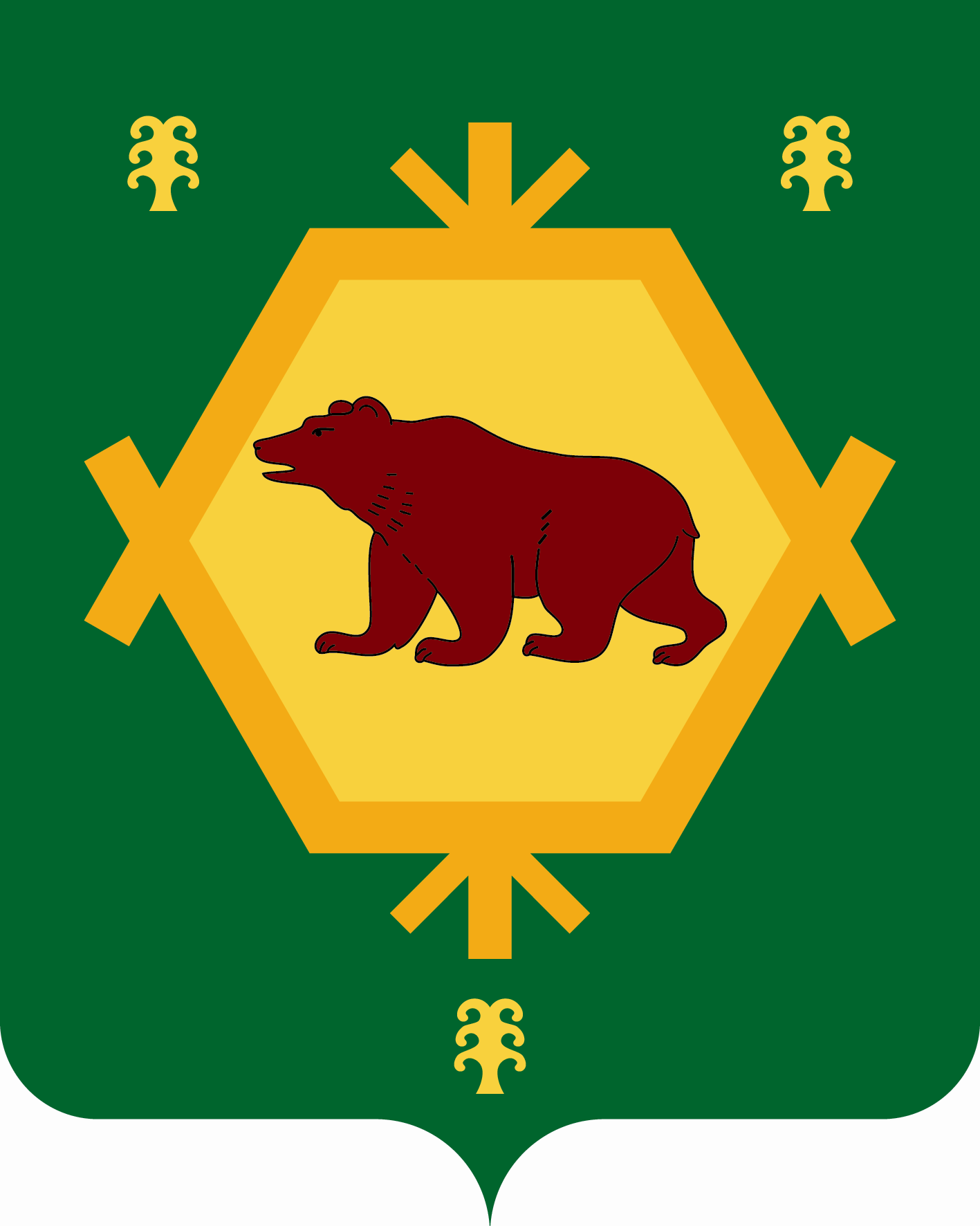 РЕСПУБЛИКА  БАШКОРТОСТАНСОВЕТМУНИЦИПАЛЬНОГО РАЙОНАБУРЗЯНСКИЙ РАЙОН453580,Ñòàðîñóáõàíãóëîâî,óë.Ëåíèíà,61Òåë. 347(55) 3-62-00, ôàêñ 3-52-52ҠАРАРРЕШЕНИЕ